РЕШЕНИЕ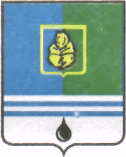 ДУМЫ ГОРОДА КОГАЛЫМАХанты-Мансийского автономного округа - ЮгрыОт «17» ФЕВРАЛЯ 2015г.                                                             №504-ГДО дополнительных мерах социальной поддержки отдельных категорий граждан города Когалыма в 2015 году Руководствуясь частью 5 статьи 20 Федерального закона от 06.10.2003 №131-ФЗ «Об общих принципах организации местного самоуправления в Российской Федерации», Уставом города Когалыма:1. Установить на территории города Когалыма меру социальной поддержки в виде единовременной выплаты ко Дню Победы в Великой Отечественной войне 1941 - 1945 годов следующим категориям граждан:1.1. участникам Великой Отечественной войны;1.2. военнослужащим, в том числе уволенным в запас (отставку), проходивших военную службу в воинских частях, учреждениях, военно-учебных заведениях, не входивших в состав действующей армии, в период с 22 июня 1941 года по 3 сентября 1945 года не менее шести месяцев;1.3. лицам, награжденным знаком «Жителю блокадного Ленинграда»;1.4. узникам концлагерей, гетто, других мест принудительного содержания, созданных фашистами и их союзниками в период второй мировой войны;1.5. труженикам тыла - лицам, проработавшим в тылу в период с 22 июня 1941 года по 9 мая 1945 года не менее шести месяцев, исключая период работы на временно оккупированных территориях СССР, либо награжденных орденами или медалями СССР за самоотверженный труд в период Великой Отечественной войны;1.6. гражданам из числа членов семей погибших (умерших) инвалидов войны, участников Великой Отечественной войны и ветеранов боевых действий (вдовам, не вступившим в повторный брак).2. Установить следующие расходы за счет средств бюджета города Когалыма:2.1. Единовременную выплату, предусмотренную частью 1 настоящего решения, в размере:2.1.1. Для лиц, предусмотренных пунктами 1.1. – 1.2. части 1 настоящего решения, 80 460 (восемьдесят тысяч четыреста шестьдесят) рублей с удержанием налога согласно действующему законодательству Российской Федерации;2.1.2. Для лиц, предусмотренных пунктами 1.3. – 1.6. части 1 настоящего решения, 11 495 (одиннадцать тысяч четыреста девяносто пять) рублей с удержанием налога согласно действующему законодательству Российской Федерации.2.2. Иные расходы, связанные с осуществлением настоящих выплат.3. Выплата денежных средств в качестве меры социальной поддержки, предусмотренной частью 1 настоящего решения, производится на основании постановления Администрации города Когалыма в пределах средств, предусмотренных решением Думы города Когалыма от 04.12.2014 №487-ГД «О бюджете города Когалыма на 2015 год и плановый период 2016 и 2017 годов».4. Опубликовать настоящее решение в газете «Когалымский вестник».Глава города Когалыма 						Н.Н.Пальчиков